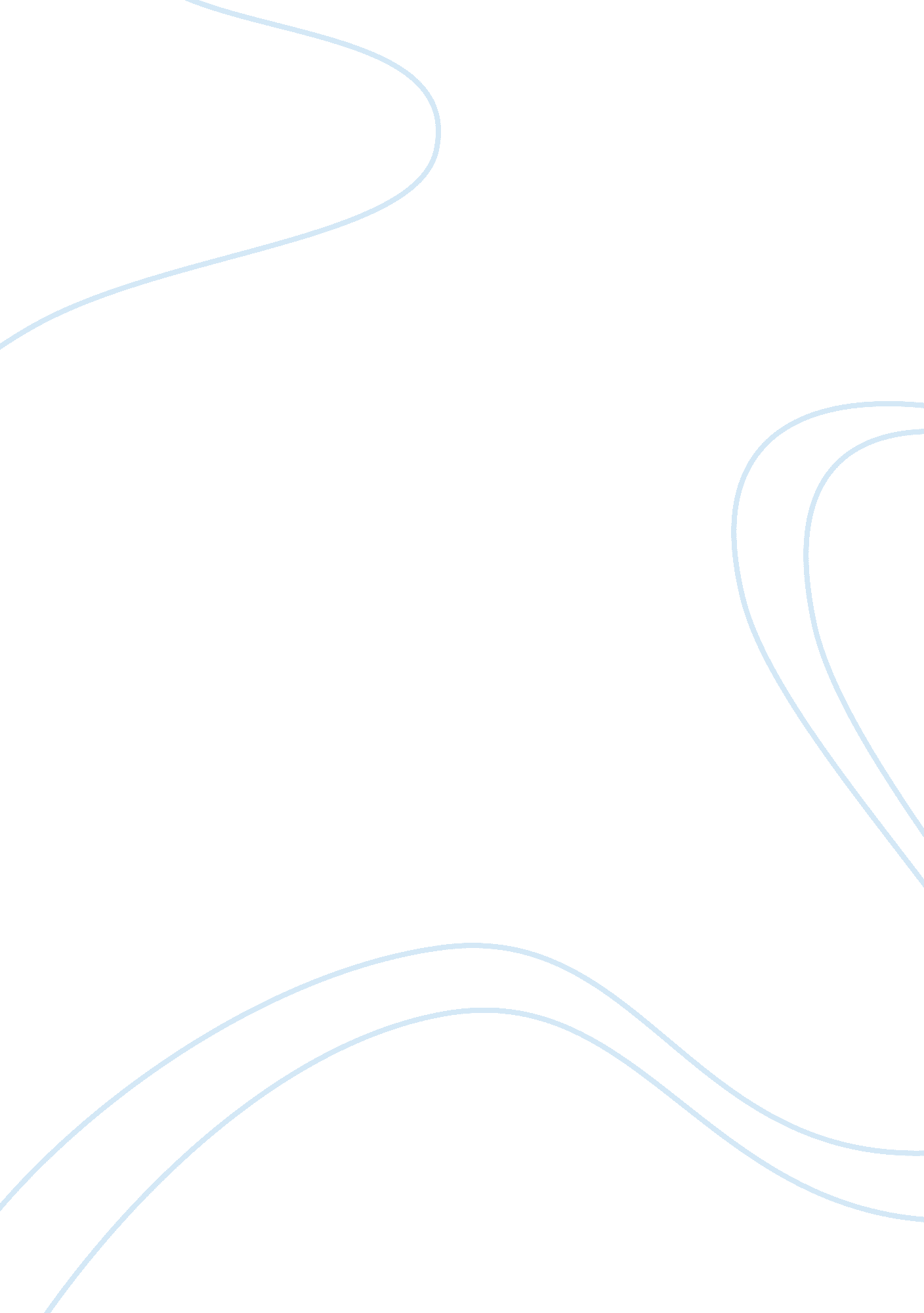 Middele east nightLinguistics, English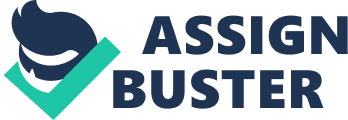 Event: Middle East Night Nights in the Middle East are hilarious and full of adventure for those who are out there. Having grown up in the Middle East, I have had plenty op opportunities to party in the night with my friends. As they say, Middle East never sleeps. There is activity during the day and it continues to be in the night. In fact, the glitter and shimmer of the multicolored lights during the night makes the night events even more charming and enjoyable than the day. 
Last year, I attended the event of The Bouncing Souls in the Middle East during the night. At this event, the group had shared some of the early work related to the discography of their eighth album. I have been listening to these albums throughout my childhood and these songs continue to give me goose-bumps to this day. The Bouncing Souls referred to the albums as contenders within a match of boxing, and entertained the whole crowd with their wonderful numbers during the night. 
Attending this event did assist me with transition to the MSU since it conveyed to me a first-hand account of the culture unknown to me till then through music. I believe that the music of a country reflects its culture. I would definitely like to attend any future concerts by this group since it is my favorite. I appreciate good music in whatever language it exists and do not miss a chance to experience music from other cultures. For me, it is education as well as entertainment. 